Микулинська сільська рада, Полонський район, Хмельницька область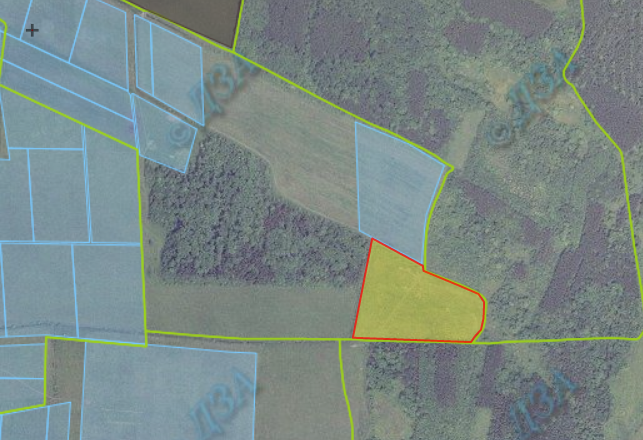 Площа – 4,0 га.Кадастровий номер –  6823684500:03:004Цільове призначення – для ведення особистого селянського господарства	    - межа зарезервованого масиву земельних ділянок